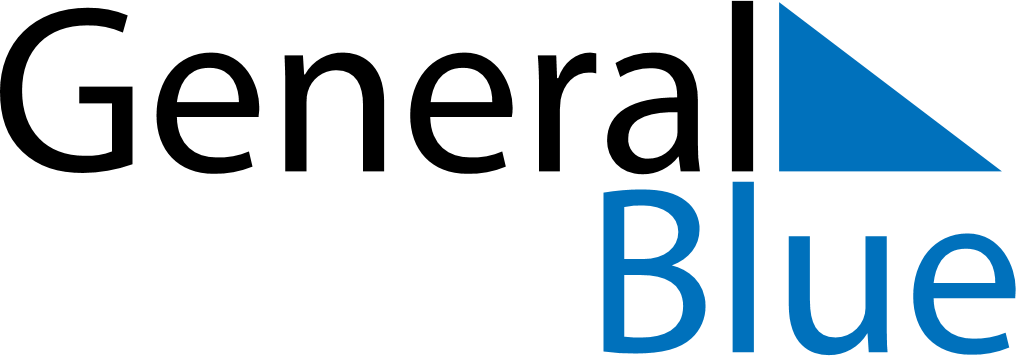 New Zealand 2027 HolidaysNew Zealand 2027 HolidaysDATENAME OF HOLIDAYJanuary 1, 2027FridayNew Year’s DayJanuary 2, 2027SaturdayDay after New Year’s DayJanuary 4, 2027MondayDay after New Year’s Day (substitute day)February 6, 2027SaturdayWaitangi DayFebruary 8, 2027MondayWaitangi Day (substitute day)March 26, 2027FridayGood FridayMarch 28, 2027SundayEaster SundayMarch 29, 2027MondayEaster MondayApril 25, 2027SundayANZAC DayApril 26, 2027MondayANZAC Day (substitute day)June 7, 2027MondayQueen’s BirthdayJune 25, 2027FridayMatarikiOctober 25, 2027MondayLabour DayDecember 25, 2027SaturdayChristmas DayDecember 26, 2027SundayBoxing DayDecember 27, 2027MondayChristmas Day (substitute day)December 28, 2027TuesdayBoxing Day (substitute day)